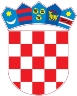 REPUBLIKA HRVATSKAKrapinsko-zagorska županijaUpravni odjel za prostorno uređenje, gradnju i zaštitu okolišaDonja Stubica KLASA: UP/I-361-03/21-01/28URBROJ: 2140/1-08-2-22-3 Donja Stubica, 09.02.2022.Predmet:  	Javni poziv za uvid u spis predmetaIVAN KUŠIĆ, Marija Bistrica, Poljanica Bistrička 209 - dostavlja se.Pozivamo Vas na uvid u spis predmeta u postupku izdavanja izmjena rješenja o uvjetima građenja izdanog za rekonstrukciju postojeće pomoćne građevine u stambenu građevinu - obiteljsku kuću i rekonstrukciju pomoćne građevine, na građevnoj čestici broj 2707/1 k.o. Poljanica Bistrička.Uvid u spis predmeta može se izvršiti dana 22.02.2022. godine (utorak) u 10:00 sati, na lokaciji – Upravni odjel za prostorno uređenje, gradnju i zaštitu okoliša Donja Stubica, Trg M. Gupca 20, soba 49/II. Pozivu se može odazvati stranka osobno ili putem svoga opunomoćenika, a na uvid treba donijeti dokaz o svojstvu stranke u postupku. Izmjena rješenja o uvjetima građenja može se izdati i ako se stranka ne odazove ovom pozivu.Stranka koja se odazove pozivu nadležnoga upravnog tijela za uvid, dužna je dokazati da ima svojstvo stranke.VIŠA REFERENTICA ZA PROSTORNO UREĐENJE I GRADNJU Danica Tupek, ing.građ. DOSTAVITI:Oglasna ploča upravog tijela,Mrežna stranica,Na katastarskoj čestici za koju se izdaje akt,U spis, ovdje. 